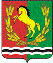 АДМИНИСТРАЦИЯМУНИЦИПАЛЬНОГО ОБРАЗОВАНИЯ МОЧЕГАЕВСКИЙ СЕЛЬСОВЕТАСЕКЕЕВСКОГО  РАЙОНА  ОРЕНБУРГСКОЙ  ОБЛАСТИПОСТАНОВЛЕНИЕ 15.07.2022                                 село Мочегай                                         №  22–п О порядке проверки соответствия участников закупок требованиям отсутствия конфликта интересов между участником закупок и заказчиком В соответствии с Федеральным законом от 25 декабря 2008 г. N 273-ФЗ "О противодействии коррупции", частью 8 статьи 31 Федерального закона от 5 апреля 2013 г. N 44-ФЗ "О контрактной системе в сфере закупок товаров, работ, услуг для обеспечения государственных и муниципальных нужд", администрация  Мочегаевского сельсовета постановляет:1. Утвердить прилагаемый Порядок проверки соответствия участников закупок требованиям отсутствия конфликта интересов между участником закупок и заказчиком.2. Постановление администрации Кислинского сельсовета от 31.05.2021 № 15-п «Об организации работы, направленной на выявление личной заинтересованности муниципальных служащих, и иных работников, которая приводит или может привезти к конфликту интересов при осуществлении закупок товаров, работ, услуг, осуществляемых в соответствии с Федеральным законом РФ от 05.04.2013 года № 44-ФЗ «О контрактной системе в сфере закупок товаров, работ, услуг для обеспечения государственных и муниципальных услуг» или Федеральным законом РФ от 18.07.2011 года № 223-ФЗ «О закупках товаров, работ, услуг отдельными видами юридических лиц» отменить.           3. Контроль за исполнением настоящего постановления возложить на Комиссию по осуществлению закупок администрации Мочегаевского сельсовета.И.о.главы администрацииМочегаевского сельсовета                                                                 Т.Н.РостоваУтвержденПостановлением администрации Мочегаевского сельсоветаот 15.07.2022 №22-пПорядокпроверки соответствия участников закупок требованиям отсутствия конфликта интересов между участником закупок и заказчиком1. Настоящий Порядок определяет механизм проверки соответствия участников закупок требованиям отсутствия конфликта интересов между участником закупок и заказчиком в ходе осуществления закупок товаров, работ, услуг для муниципальных нужд Мочегаевского сельсовета Асекеевского района Оренбургской области (далее – проверка). 2. Для целей настоящего Порядка применяются понятие личной заинтересованности, предусмотренное частью 2 статьи 10 Федерального закона от 25.12.2008 N 273-ФЗ "О противодействии коррупции", и понятие конфликт интересов, предусмотренное пунктом 9 части 1 статьи 31 Федерального закона от 05.04.2013 N 44-ФЗ "О контрактной системе в сфере закупок товаров, работ, услуг для обеспечения государственных и муниципальных нужд".3. Для целей настоящего Порядка применяется понятие заказчика, предусмотренное пунктом 7 части 1 статьи 3 Федерального закона от 05.04.2013 N 44-ФЗ "О контрактной системе в сфере закупок товаров, работ, услуг для обеспечения государственных и муниципальных нужд" (далее - Федеральный закон от 05.04.2013 N 44-ФЗ), применительно к муниципальному образованию Мочегаевский сельсовет Асекеевского района Оренбургской области.4. Проверку осуществляет Комиссия по осуществлению закупок администрации Мочегаевского сельсовета  (далее – комиссия).5. Комиссия вправе осуществлять проверку посредством доступных способов, не запрещенных действующим законодательством Российской Федерации, в том числе путем использования общедоступных баз данных соответствующих компетентных органов власти, реестров и других официальных источников информации.Комиссия не вправе возлагать на участников закупок обязанность подтверждать соответствие требованиям, предусмотренным пунктом 9 части 1 статьи 31 Федерального закона от 05.04.2013 N 44-ФЗ за исключением случаев, установленных действующим законодательством Российской Федерации. 6. В целях выявления личной заинтересованности, которая приводит или может привести к конфликту интересов,  руководитель заказчика, члены комиссии, руководитель контрактной службы  заказчика, контрактный управляющий представляют в комиссию информацию о своих супруге, близких родственниках (родственниках по прямой восходящей и нисходящей линии (родителях и детях, дедушках, бабушках и внуках), полнородных и неполнородных (имеющих общих отца или мать) братьях и сестрах), усыновителях или усыновленных указанных физических лиц, предусмотренную пунктом 9 части 1 статьи 31 Федерального закона от 05.04.2013 N 44-ФЗ, согласно приложению N 1 к настоящему Порядку.В случае изменения информации, предусмотренной абзацем 1 настоящего пункта, лицо, в информации которого произошли изменения, обязано актуализировать информацию о своих супруге, близких родственниках (родственниках по прямой восходящей и нисходящей линии (родителях и детях, дедушках, бабушках и внуках), полнородных и неполнородных (имеющих общих отца или мать) братьях и сестрах), усыновителях или усыновленных указанных физических лиц, предусмотренную пунктом 9 части 1 статьи 31 Федерального закона от 05.04.2013 N 44-ФЗ.В случае кадровых изменений в администрации Мочегаевского сельсовета Асекеевского района Оренбургской области или изменения состава комиссии, лицо, назначенное на указанную в абзаце 1 настоящего пункта должность, или лицо, включенное в состав комиссии, обязаны представить в комиссию информацию указанную в абзаце первом настоящего пункта.7. Проверка наличия (отсутствия) личной заинтересованности, которая приводит или может привести к конфликту интересов, осуществляется комиссией посредством сопоставления информации, представленной в соответствии с пунктом 6 настоящего Порядка, с документами, представленными участником закупки, а также анализа иной информации полученной комиссией, в соответствии с пунктом 5 настоящего Порядка.8. Результаты проверки по форме согласно приложению N 2 к настоящему Порядку представляются руководителю заказчика, должностному лицу кадровой службы заказчика, ответственному за профилактику коррупционных правонарушений, а также в комиссию по соблюдению требований к служебному поведению муниципальных служащих и урегулированию конфликта интересов администрации Мочегаевского сельсовета Асекеевского района Оренбургской области, в срок не позднее даты, в которую может быть заключен муниципальный контракт.9. Комиссия, в порядке, установленном Федеральным законом от 05.04.2013 N 44-ФЗ, вправе отстранить участника закупки от участия в определении поставщика (подрядчика, исполнителя) или отказать в заключении контракта с победителем определения поставщика (подрядчика, исполнителя) в любой момент до заключения контракта, если комиссия, с учетом результатов проверки, обнаружит, что участник закупки не соответствует требованиям, указанным в пункте 9 части 1 статьи 31 Федерального закона от 05.04.2013 N 44-ФЗ, или предоставил недостоверную информацию в отношении своего соответствия указанным требования.Приложение N 1к Порядкупроверки соответствия участников закупоктребованиям отсутствия между участником закупоки заказчиком конфликта интересовФОРМАпредставления информации, предусмотренной пунктом 9 части 1 статьи 31 Федерального закона от 05.04.2013 N 44-ФЗВ соответствии с пунктом 6 Порядка проверки соответствия участников закупок требованиям отсутствия между участником закупок и заказчиком конфликта интересов, утвержденным _____________________________________, представляю информацию о своих супруге, близких родственниках (родственниках по прямой восходящей и нисходящей линии (родителях и детях, дедушках, бабушках и внуках), полнородных и неполнородных (имеющих общих отца или мать) братьях и сестрах), усыновителях или усыновленных указанных физических лицНастоящим даю согласие на обработку персональных данных, а также их использование в целях проверки наличия (отсутствия) конфликта интересов между участником закупки и заказчиком (руководителем заказчика, членами комиссии, руководителем контрактной службы, контрактным управляющим).________________ __________ __________________ ___________(должность) (подпись) (И.О. Фамилия) (дата)Приложение N 2к Порядкупроверки соответствия участников закупоктребованиям отсутствия между участником закупоки заказчиком конфликта интересовФОРМАпредставления результатов проверки наличия (отсутствия)конфликта интересов между участниками закупок и заказчикомРезультаты проверки наличия (отсутствия) конфликта интересов между участниками _________________________ (указать способ определения поставщика (подрядчика, исполнителя) N ______________________ (указать номер извещения об осуществлении закупки в Единой информационной системе в сфере закупок) и заказчиком (руководителем заказчика, членами комиссии, руководителем контрактной службы, контрактным управляющим)Заказчик: ______________________ (указать Ф.И.О.).Состав _______________ (указать наименование соответствующей комиссии по осуществлению закупок: единой комиссии):1. ______________________ (указать Ф.И.О.);2. ______________________ (указать Ф.И.О.).Руководитель контрактной службы: ___________________ (указать Ф.И.О.).Участники закупки:Заявка N 1. _______________________________ (указать наименование (для юридического лица), фамилию, имя, отчество (при наличии) (для физического лица), идентификационный номер налогоплательщика участника закупки или в соответствии с законодательством соответствующего иностранного государства аналог идентификационного номера налогоплательщика участника закупки).Заявка N 2. _______________________________ (указать наименование (для юридического лица), фамилию, имя, отчество (при наличии) (для физического лица), идентификационный номер налогоплательщика участника закупки или в соответствии с законодательством соответствующего иностранного государства аналог идентификационного номера налогоплательщика участника закупки).Информация о наличии (отсутствии) конфликта интересов:_________________________________________________________________________________ __________ __________________ ___________(должность) (подпись) (И.О. Фамилия ответственного (дата)должностного лица)N п/пФамилия, имя, отчество(в том числе прежние, если фамилия, имя, отчество были изменены)Степень родства или свойства(супруг/супруга, мать, отец, сын, дочь, дедушка, бабушка, внук, внучка, брат, сестра, неполнородный (общий (-ая) отец/мать) брат, неполнородная (общий (-ая) отец/мать) сестра, усыновитель, усыновленный)